附件3选课流程、学习方式及考试要求一、选课流程    按照其他专业课程选课方式：“培养方案查看”——“培养计划提交”——“学生网上选课”的流程，完成综合素质系列课程各个模块的选择。二、学习方式1.电脑模式A. 登录网址gshhu.fanya.chaoxing.com，进入河海大学研究生院网络教学平台；B. 点击右上角“登录”，输入账号和密码如是首次登陆，请点击“新用户注册”——输入自己正确的手机号码——根据页面提示设置密码、输入学校UC码32780，带出（河海大学研究生平台）、学号、姓名等信息，完成手机号码跟学号的绑定。C. 登录个人空间之后，在“课程”里按要求学习已选课程。2.手机模式A.下载超星手机客户端，可在手机应用商店搜索“超星学习通”下载安装，也可通过微信等扫描下方二维码，在右上角选择“在浏览器中打开”下载安装。（Iphone手机首次运行APP时弹出,"未受信任的企业级开发者",请在手机"设置"中选择"信任"开发者）。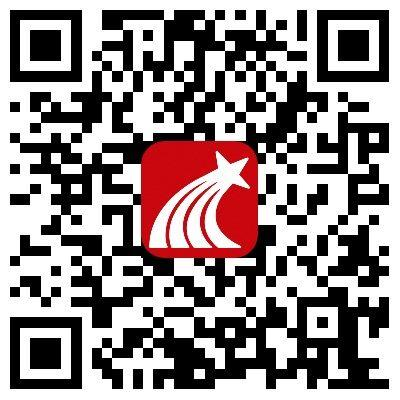 B.下载安装超星学习通APP，客户端首次登陆请注意：打开学习通APP——点击“新用户注册”——输入自己正确的手机号码——根据页面提示设置密码、输入学校UC码32780，带出（河海大学研究生平台）、学号、姓名等信息，完成手机号码跟学号的绑定。C.登录之后在首页下方点击“我的”，点击课程，即可按要求学习已选课程。三、注意事项1.为了保证能获得最佳的体验效果，建议使用IE8以上浏览器、谷歌浏览器、火狐浏览器，进入河海大学研究生院网络教学平台。2.学习中遇到任何问题，可通过以下几种方式联系助教老师：（1）在线客服：直接点击首页右上方的“客服”即可与助教老师在线交流；（2）客服QQ群：616200173（解决问题后可自行退群）；（3）客服电话：谢老师13815426436